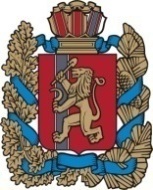 Благовещенский сельский Совет депутатовИрбейского района Красноярского края РЕШЕНИЕ13. 11.2019 г                               с. Благовещенка                                             №23            О принятии в муниципальную собственность Благовещенского сельсовета имущества, находящегося в государственной собственности Красноярского края, закрепленного за Краевым государственным бюджетным учреждением социального обслуживания «Специальный дом интернат для граждан пожилого возраста и инвалидов «Агульский»»     В соответствии с Федеральным законом от 06.10.2003 № 131-ФЗ «Об общих принципах организации местного самоуправления  в Российской Федерации», Законом Красноярского края от 03.03.2011  № 12-5650 «Об управлении государственной собственностью Красноярского края», на основании ходатайства директора Краевым государственным бюджетным учреждением социального обслуживания «Специальный дом интернат для граждан пожилого возраста и инвалидов «Агульский», в соответствии со ст. 29 Устава Благовещенского сельсовета, Благовещенский сельский Совет депутатов решил:      1. Разрешить администрации Благовещенского сельсовета принять в муниципальную собственность Благовещенского сельсовета имущество, находящееся в государственной собственности Красноярского края, закрепленного за Краевым государственным бюджетным учреждением социального обслуживания «Специальный дом интернат для граждан пожилого возраста и инвалидов «Агульский»», согласно приложению 1.     2.Контроль за исполнением настоящего решения возложить на главу сельсовета Гуменко Д.Л.     3.Настоящее решение  вступает в силу в день,  следующий за днем его официального опубликования в периодическом печатном издании «Вестник Благовещенского сельсовета». Председатель Совета депутатов                          М. П. МельниковаГлава  сельсовета                                                Д.Л.Гуменко                                                                                                      Приложение №1                                                                                        к решению Благовещенского сельского                                                                                       Совета депутатов № 23 от 13.11.2019годаПеречень  принимаемого   в муниципальную собственность Благовещенского сельсовета части краевого имущества находящегося в оперативном управлении КГБУ СО «Специальный дом-интернат для граждан пожилого возраста и инвалидов «Агульский»№п/пНаименование объектаАдресИнвентарный номер объекта (по данным бух. учета)реестровый номерОбщая полезная/Жилая площадь /протяженность (кв.м) на 01.01.16гГод ввода в эксплуатацию№п/пНаименование объектаАдресИнвентарный номер объекта (по данным бух. учета)реестровый номерОбщая полезная/Жилая площадь /протяженность (кв.м) на 01.01.16гБалансовая стоимость, рублей1123458121Одноквартирный жилой домКрасноярский край, Ирбейский район,д.Агул, ул.Проточнаяд.151020038/П1200000917074,143554,6519912Одноквартирныйжилой домКрасноярский край, Ирбейский район,д.Стрелка, ул. Набережнаяд.41020041/П1200000917371,949068,9919913Одноквартирныйжилой домКрасноярский край, Ирбейский район,д.Агул, ул.Проточнаяд.28.кв.11020024/П1300000344572,31159,5119784Одноквартирныйжилой домКрасноярский край, Ирбейский район,д.Агул, ул.Новая д.11020023/П1200000916534,51184,9119775Одноквартирныйжилой домКрасноярский край, Ирбейский район,д.Агул, ул.Центральная  д.51020030/П200000916736,4160,0219366Одноквартирныйжилой домКрасноярский край, Ирбейский район,д.Агул, ул.Школьная д. 13 кв.21020021/П1300000317239,61256,0319777Одноквартирныйжилой домКрасноярский край, Ирбейский район,д.Агул, ул.Проточная д.141020012/П1200000916326,27,621929